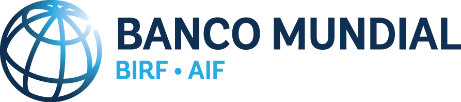 FORMULARIOSFORMULARIO N° 01CARTA DE PRESENTACIÓN DE LA OFERTASan Isidro, SeñoresUNIDAD EJECUTORA 003: “PROGRAMA MODERNIZACION DEL SISTEMA DE ADMINISTRACION DE JUSTICIA”- EJE NO PENAL. Jr. Roberto Ramírez Del Villar N° 325 CORPAC – San Isidro   San Isidro. -REF. 	:	Solicitud de Cotización N° 001-2021-PMSAJ-EJENOPENALRespetados señores:El suscrito, __________________________________________________ identificado con D.N.I.                  N° ........................., Representante Legal de .................………...........….........., con R.U.C. N° ........................; con poder inscrito en la localidad de……………en la Ficha N°…………….Asiento N°……………., después de haber leído los lineamientos, para la Adquisición de switch para red 24 puertos 56 Gbps en el marco de la ejecución del programa de mejoramiento de los servicios de justicia en materia no penal en el Perú, acepto, sin restricciones, todas las condiciones estipuladas en la misma y nos permitimos hacer anexa a esta carta, por la suma global de                                  S/. ________________________, incluido el IGV del 18% (impuestos de ley).Si nuestra oferta es aceptada nos comprometemos a realizar ejecución de la contratación Adquisición de switch para red 24 puertos 56 Gbps en el marco de la ejecución del programa de mejoramiento de los servicios de justicia en materia no penal en el Perú, según lo establecido en las especificaciones técnicas indicadas por la entidad.Así mismo declaramos bajo juramento que:La oferta solo compromete a los firmantes de esta carta.Nuestra oferta cumple con las especificaciones técnicas establecidas por la entidad convocante.Si se nos adjudica el contrato, de corresponder, nos comprometemos a entregar las garantías requeridas y a suscribir éstas y aquel dentro de los términos señalados para ello.La oferta incluye todos los gastos, derechos, tributos, seguros y soporte post-venta.La vigencia de la oferta es de 60 días contados a partir de la presentación de la oferta.Entendemos que ustedes no están obligados a aceptar la oferta más baja ni ninguna otra oferta que reciban.Nos comprometemos a no reproducir la información que nos sea suministrada por el Programa y a no usarla para fines distintos a los de la presente Solicitud de Cotización.Atentamente,_____________________________<Nombre y firma>Representante LegalFORMULARIO N° 02FORMULARIO DE LA OFERTASOLICITUD DE COTIZACIÓN N° 001-2021-PMSAJ-EJENOPENALEl suscrito, en calidad de representante legal, después de haber leído la Solicitud de Cotización, acepto sin restricciones, todas las condiciones estipuladas en la misma y nos permitimos ofertar lo siguiente:El monto total de esta oferta es [indique el monto en cifras], [indique el monto en palabras] Dicho monto incluye el Impuesto sobre Ventas y cualesquiera otros impuestos, gravámenes, costos y gastos requeridos para ejecutar las obras y cumplir con el Contrato. Certificamos que el Oferente, sus proveedores, así como los bienes y servicios que se suministren conforme a esta Oferta cumplen con las reglas de elegibilidad del BM, la cual declaramos conocer.Firma: _______________________________Nombre del Oferente/Representante Legal: ____________________________________DNI Oferente/Representante Legal: ____________________________________FORMULARIO N° 03CUMPLIMIENTO DE LAS CONDICIONES MINIMAS TÉCNICASSOLICITUD DE COTIZACION N° 001-2021-PMSAJ- EJENOPENAL[El LICITANTE deberá completar este formulario de acuerdo con las instrucciones siguientes. No se aceptará ninguna alteración a este formulario ni se aceptarán substitutos.] Fecha: [indicar la fecha (día, mes y año) de la presentación de la oferta]Firma: _______________________________Nombre del Oferente/Representante Legal: ____________________________________DNI Oferente/Representante Legal: ____________________________________FORMULARIO N° 04GARANTIA DEL BIEN A ADQUIRIR San Isidro, SeñoresUNIDAD EJECUTORA 003: “PROGRAMA MODERNIZACION DEL SISTEMA DE ADMINISTRACION DE JUSTICIA”- EJE NO PENAL. Jr. Roberto Ramírez Del Villar N° 325 CORPAC – San Isidro   San Isidro. -SOLICITUD DE COTIZACIÓN N° 001-2021-PMSAJ-EJENOPENAL[El Oferente deberá completar este formulario de acuerdo con las instrucciones siguiente:]Nota: Precisar según el o los lotes cotizados. (DE CORRESPONDER)Firma: _______________________________Nombre del Oferente/Representante Legal: ____________________________________DNI Oferente/Representante Legal: ____________________________________FORMULARIO N° 05DECLARACIÓN JURADA(CONOCE, ACEPTA Y SE SOMETE A LOS LINEAMIENTOS)El que suscribe, don.......…………......................….........., identificado con D.N.I. N° ........................., Representante Legal de .................………...........….........., con R.U.C. N° ........................; con poder inscrito en la localidad de……………en la Ficha N°…………….Asiento N°……………., con domicilio legal……………………………………….., con correo electrónico: ……………………………, Teléfono N° ………………….. DECLARO BAJO JURAMENTO, que mi representada, al postular al proceso bajo las disposiciones contenidas en el documento de la convocatoria:No tiene impedimento para participar en el procedimiento de selección ni para contratar con el Estado;Conoce, acepta y se somete a los lineamientos, condiciones y procedimientos del proceso de selección;Es responsable de la veracidad de los documentos e información que presenta al proceso de selección;Se compromete a mantener su oferta durante la validez indicada en la carta de invitación y suscribir el contrato u orden de servicio, en caso de resultar favorecido con la buena pro o adjudicación;Se compromete realizar la contratación objeto de la convocatoria, conforme a las Especificaciones técnicas o condiciones mínimas y en el plazo establecido por el Contratante, contados a partir del día siguiente de suscrito el contrato o recepcionada la orden de servicio.Que tiene conocimiento que se encuentra impedido de ser oferente, el cónyuge, conviviente o los parientes hasta el cuarto grado de consanguinidad y segundo de afinidad de los funcionarios y personal del PMSAJ, que tengan intervención directa o indirecta en la evaluación de ofertas y selección de alternativas.San Isidro,……. de………………….. de 2021Firma: _______________________________Nombre del Oferente/Representante Legal: ____________________________________DNI Oferente/Representante Legal: ____________________________________FORMULARIO N° 06DECLARACIÓN JURADA(CONOCE, ACEPTA LAS POLITICAS DEL BANCO MUNDIAL)Por el presente documento, _______________, identificado con DNI N° ________, en mi calidad de representante legal de _______________, con RUC N° __________ y domicilio en _______________, para efectos del presente procedimiento de selección, declaro lo siguiente:Que cumplimos con los criterios de elegibilidad, de las Normas de Adquisiciones con Préstamos del BIRF y créditos de la AIRF, por tanto declaramos que:Mi representada, así como el bien/servicio ofertado, no corresponden a un país que se encuentre sancionado, en cumplimiento de una decisión del Consejo de Seguridad de las Naciones Unidas.Mi representada, al igual que todas sus filiales, no ha sido contratada para proveer BIENES respecto de la preparación o ejecución de un proyecto, que resulten directamente relacionados al objeto de la presente convocatoria.  Mi representada no ha sido declarada inelegible por el Banco Mundial, de conformidad con lo dispuesto en el subpárrafo d) del Anexo IV. Fraude y Corrupción, de las “Regulaciones de Adquisiciones para Prestatarios en Proyectos de Inversión – Adquisiciones en Operaciones de Financiamiento para Proyectos de Inversión, Bienes, Obras, Servicios de No-Consultoría y Servicios de Consultoría”, bajo las leyes del País del Comprador o bajo normativas oficiales.Que no hemos incurrido ni incurriremos, en prácticas fraudulentas y/o corruptivas, de acuerdo a lo señalado en las “Regulaciones de Adquisiciones para Prestatarios en Proyectos de Inversión – Adquisiciones en Operaciones de Financiamiento para Proyectos de Inversión, Bienes, Obras, Servicios de No-Consultoría y Servicios de Consultoría”, y declaramos en tal sentido, que conocemos los siguientes conceptos y procedimientos:Por “práctica corrupta” se entiende el ofrecimiento, entrega, aceptación o solicitud directa o indirecta de cualquier cosa de valor con el fin de influir indebidamente en el accionar de otra parte;Por “práctica fraudulenta” se entiende cualquier acto u omisión, incluida la tergiversación de información, con el que se engañe o se intente engañar en forma deliberada o descuidadamente a una parte con el fin de obtener un beneficio financiero o de otra índole, o para evadir una obligación;Por “práctica colusoria” se entiende todo arreglo entre dos o más partes realizado con la intención de alcanzar un propósito ilícito, como el de influir de forma indebida en el accionar de otra parte;Por “práctica coercitiva” se entiende el perjuicio o daño o la amenaza de causar perjuicio o daño directa o indirectamente a cualquiera de las partes o a sus bienes para influir de forma indebida en su accionar;Por “práctica obstructiva” se entiende: la destrucción, falsificación, alteración u ocultamiento deliberado de pruebas materiales referidas a una investigación o el acto de dar falsos testimonios a los investigadores para impedir materialmente que el Banco investigue denuncias de prácticas corruptas, fraudulentas, coercitivas o colusorias, o la amenaza, persecución o intimidación de otra parte para evitar que revele lo que conoce sobre asuntos relacionados con una investigación o lleve a cabo la investigación, o Los actos destinados a impedir materialmente que el Banco ejerza sus derechos de inspección y auditoría.Que mi representada no tiene entre sus accionistas a trabajadores o funcionarios del Ministerio de justicia y derechos humanos que intervengan en la definición de necesidades, autoricen la contratación o intervengan en los pagos que hubiese que hacer. Asimismo, declaro que tampoco se encuentran en dicha situación el cónyuge o parientes de los mencionados trabajadores o funcionarios, hasta el cuarto grado de consanguinidad o segundo de afinidad.Que autorizamos al Comité de Evaluación para verificar el contenido de esta Declaración Jurada, así como de los formularios y propuestas presentadas en el presente proceso.Que en caso de falsedad de esta Declaración Jurada o en las pruebas documentales, se nos aplicará lo dispuesto en el Art. 32, Inciso 32.3 de la Ley 27444- Ley del Procedimiento Administrativo General, pudiendo la UE 003 declarar nula la propuesta.Firma: _______________________________Nombre del Oferente/Representante Legal: ____________________________________DNI Oferente/Representante Legal: ____________________________________FORMULARIO N° 07SeñoresUNIDAD EJECUTORA 003: PROGRAMA MODERNIZACION DEL SISTEMA DE ADMINISTRACION DE JUSTICIA-EJE NO PENALJr. Roberto Ramírez Del Villar N° 325 CORPAC – San Isidro Presente.-El que se suscribe, [……………………………………………..…………………………………..……..], identificado con DNI N° [………………….….……..], DECLARO BAJO JURAMENTO que la siguiente información se sujeta a la verdad:Se hace de su conocimiento que luego de haber examinado los documentos del procedimiento y, conociendo todos los alcances y las condiciones existentes respecto a las Regulaciones de Adquisiciones para Prestatarios en Proyectos de Inversión publicadas por el Banco Mundial y las Especificaciones Técnicas de la presente solicitud de cotización, el postor que suscribe ofrece el bien/servicio conforme al detalle siguiente:El precio de la oferta incluye todos los tributos, seguros, transporte, inspecciones, pruebas y, de ser el caso, los costos laborales conforme la legislación vigente, así como cualquier otro concepto que pueda tener incidencia sobre el costo.Acepto las condiciones de forma de pago descritas en el requerimiento.Lima, ……….de……………...2021Firma: _______________________________Nombre del Oferente/Representante Legal: ____________________________________DNI Oferente/Representante Legal: ____________________________________OFERTA ECONÓMICA OFERTA ECONÓMICA OFERTA ECONÓMICA OFERTA ECONÓMICA OFERTA ECONÓMICA Fecha: ____________________________________________Página N ______ de ______123456N°Descripción CantidadPaís de OrigenValor a Suma GlobalSin IGVUS S/Valor Total a Suma GlobalIncluido IGVUS S/01Precio Total (Suma Global) S/Precio Total (Suma Global) S/Precio Total (Suma Global) S/Precio Total (Suma Global) S/Precio Total (Suma Global) S/CARACTERISTICAS REQUERIDASCARACTERISTICAS REQUERIDASDESCRIPCION DE LO OFERTADOCUMPLETipoStand-alone.CapasSwitch Capa 2 y 3 de acceso avanzado.Interfaces en el chasísDebe incluir mínimo:Interfaces en el chasís - 24 puertos 10/100/1000Base-T, Auto-MDIX; al menos 4 de estos puertos con capacidad de operación dual (soporte 1000Base-t ó 1GE SFP)Expansión a través de módulos adicionalesAl menos una (1) bahía de expansión para crecimiento modular en interfaces de red. Los módulos deben permitir agregar por lo menos los siguientes tipos de puertos:Expansión a través de módulos adicionales - Interfaces 10GE SFP+, mínimo cuatro (4); ó,Expansión a través de módulos adicionales - Interfaces 10GE Base-T, con soporte de 802.3bz, mínimo cuatro (4); ó,Expansión a través de módulos adicionales - Interfaces 40G QSFP+, mínimo una (1).Transceivers 40GE incluidosEl switctch debe incluir al menos dos (02):Transceivers 40GE incluidos - X142 transceivers QSFP+ MPO SR4StackingCapacidad de conectarse en stack con otros equipos de la misma serie. Los equipos que son parte del stack deberán comportarse como un único dispositivo virtual.StackingEl stack debe ser capaz de crecer al menos hasta diez (10) equipos.StackingLa conexión del stack debe tener un rendimiento de al menos 100Gbps utilizando puertos dedicados.Conexión de stacking incluidaIncluir todo el hardware que requiera la conexión del stack con al menos:Conexión de stacking incluida - Enlaces redundantes para conformar un anillo.Conexión de stacking incluida - Longitud de los cables de al menos 1m.RendimientoNo menor a:Rendimiento - Rendimiento: 95,2 MppsRendimiento - Capacidad de conmutación: 228 Gbps.LatenciaEn 1 GE menor a 3,1 us.LatenciaEn 10 GE menor a 3,4 us.MemoriaAl menos:Memoria - RAM: 1 GBMemoria - Flash: 4 GBMemoria - Buffer compartido: 12.38 MB.Sistema OperativoEl sistema operativo del switch debe incluir la última versión completa con todos los protocolos, servicios y funcionalidades que el equipo sea capaz de realizar, liberada por el fabricante a la fecha de la compra.Administración y MonitoreoAdministración y MonitoreoConsolaAl menosConsola - un (1) interfaz serial RJ45.Consola - un (1) puertos micro USB.Consola - un (1) puerto 100Base-T para administración fuera de banda.Acceso y configuraciónAl menos vía:Acceso y configuración - Línea serial de comandos (CLI)Acceso y configuración - TelnetAcceso y configuración - HTTP/HTTPSAcceso y configuración - SSH v2ConfiguracionesSoporte al menos de:Configuraciones - Múltiples configuraciones almacenadas en la memoria flash.Configuraciones - Autoconfiguración (el oferente debe describir el mecanismo).ProtocolosAl menos:Protocolos - SNMP v1, v2c, v3Protocolos - RMON (events, alarm, history, and statistics group)Protocolos - sFlow (RFC 3176)Administración de RedSoporte de sistemas de administración de red tanto On-Premise (aplicaciones instaladas en la localidad del cliente) como en la nube. El oferente deberá describir las opciones disponibles.IPv6Soporte al menos de:IPv6 - IPv6 hostIPv6 - Dual StackMirroringSoporte de monitoreo de puertos de entrada y salida.Requerimientos L2Requerimientos L2MAC address tableAl menos 32k direcciones MACVLANsAl menos:VLANs - Soporte de 4094 VLAN ID.VLANs - 2000 VLANs simultáneas.VLANs - GVRP y MVRP.VLANs - Private VLAN.VLANs - VLANs basadas en MAC.Servicios y Funcionalidades para L2Al menos:Servicios y Funcionalidades para L2 - Detección de estado de canales.Servicios y Funcionalidades para L2 - VxLANServicios y Funcionalidades para L2 - Monitoreo detallado de interfaces ópticas.TramasSoporte de tramas de hasta 9220 bytes.MAC address controlAl menos:MAC address control - Autenticación local por MAC.MAC address control - Aprendizaje estático o dinámico de direcciones MAC. - MAC address learning limit por puerto.Protocolos y EstándaresAl menos:Protocolos y Estándares - IEEE 802.1d.  - IEEE 802.1p. - IEEE 802.1Q. - IEEE 802.1v. - IEEE 802.1s.Protocolos y Estándares - IEEE 802.1w. - IEEE 802.1X. - IEEE 802.1ad. - IEEE 802.1ax - IEEE 802.3u.Protocolos y Estándares - IEEE 802.3x. - IEEE 802.3ab. - IEEE 802.3ad. - IEEE 802.3az. - IEEE 802.3bz.Protocolos y Estándares - IEEE 802.3af. - IEEE 802.3at.Listas de AccesoListas de control de acceso (ACL) en todos los puertos:Listas de Acceso - Parámetros configurables de Capa 2, Capa 3 y Capa 4.Listas de Acceso - ACL para MAC, IPv4 e IPv6.Listas de Acceso - ACLs basadas en identidad de los usuarios, para facilitar la integración con sistemas de Control de Acceso a la red (NAC)Link AggregationLACP IEEE 802.3ad:Link Aggregation - Al menos 26 enlaces agregados.Link Aggregation - Soporte de agregados estáticos, dinámicos y distribuídos en el stack.Link Aggregation - Al menos 8 enlaces por agregado estático.Spanning TreeSoporte de:Spanning Tree - STPSpanning Tree - RSTPSpanning Tree - MSTPSpanning Tree - RPVST+Spanning Tree - STP Root guardSpanning Tree - STP BPDU port protectionSupresión de tormentasLimitación de tráfico de Broadcast.DescubrimientoSoporte al menos de: Descubrimiento - LLDPDescubrimiento - LLDP-MEDRequerimientos L3Requerimientos L3Protocolos enrutadosAl menos:Protocolos enrutados - IPv4Protocolos enrutados - IPv6Tamaño de las tablasAl menos:Tamaño de las tablas - IPv4: 2.000 entradas.Tamaño de las tablas - IPv6: 1.000 entradas.Tamaño de las tablas-  ARP: 16.000 entradas.Protocolos para IPv4Al menos:Protocolos para IPv4 - Enrutamiento: estático.Protocolos para IPv4 - RIPv1, RIPv2.Protocolos para IPv4 - OSPFv2 configurado como acceso (una sola área).Protocolos para IPv4 - Policy-based Routing.Protocolos para IPv4 - VRRP.Protocolos para IPv6Al menos:Protocolos para IPv6 - Enrutamiento: estático.Protocolos para IPv6 - RIPng.Protocolos para IPv6 - OSPF v3 configurado como acceso (una sola área).Protocolos para IPv6 - Policy-based Routing.Protocolos para IPv6 - VRRP.ARPSoporte de:ARP - Estático y dinámico.ARP - Protección dinámica de ARP.IPv4/IPv6 multicastAl menos:IPv4/IPv6 multicast - IGMP (Internet Group Management Protocol), IGMPv2 e IGMPv3.IPv4/IPv6 multicast - IGMP Snooping.IPv4/IPv6 multicast - MLD.IPv4/IPv6 multicast - IP Multicast routing: PIM Sparse y Dense.DHCPAl menos:DHCP - DHCP Server para IPv4.DHCP - DHCP Client.DHCP - DHCP Relay.DHCP - DHCP protection.QoSQoSColas para QoSAl menos 8 colas por puerto.Control de tráficoSoporte de:Control de tráfico - Rate limiting.Control de tráfico - Priorización de tráfico.Control de tráfico - Priorización de tráfico en L4, basado en puertos TCP/UDP.ServicioAl menos:Servicio - QoS para IPv4 e IPv6.Servicio - 802.1p.Servicio - DSCP.Servicio - TOS.Control de tormentasLimitación de ancho de bandaSeguridadSeguridadAutenticaciónSoporte de:Autenticación - Autenticación por dirección MAC.Autenticación - Radius.Autenticación - Autenticación basada en WEB.Autenticación - TACAC+.Autenticación - 802.1x.Servicios de seguridadAl menos:Servicios de seguridad - Guest VLAN.Servicios de seguridad - Port Security.Servicios de seguridad - VLAN privadaServicios de seguridad - VLAN isolation para tráfico no IP.Servicios de seguridad - DHCP protection.Servicios de seguridad - Dynamic ARP protection.Servicios de seguridad - Filtrado de puerto origen, para permitir que únicamente puertos específicos se comuniquen con otros.Servicios de seguridad - IP multicast snooping.Servicios de seguridad - Generación y almacenamiento de claves criptográficas en hardware.Servicios de seguridad - SFTP.Plano de controlProtección del CPU del switch mediante limitación de tráfico.Alta disponibilidadAl menos:Alta disponibilidad - Detección de fallas en el cable entre dos equipos (el ofertante debe describir implementación).Alta disponibilidad - Capacidad de identificar y corregir automáticamente problemas comunes de red, y generar información sobre estos eventos (el oferente debe describir la implementación).SDNSDNSDNSoporte al menos OpenFlow v1.3.Servicios avanzadosServicios avanzadosAprovisionamiento Soporte para al menos:Aprovisionamiento  - Aprovisionamiento desde la nube sin necesidad de intervención del operador de la red de datos.Aprovisionamiento  - Interfaces REST API.MovilidadTunelización de tráfico hacia un Controlador Wireless para aplicar las mismas políticas de autenticación, acceso y seguridad que en la red inalámbrica.Políticas basadas en rolesIntegración con Sistema de Control de Acceso a la red para asignar políticas de autenticación, seguridad y QoS basada en el rol del usuario que se conecta.Servicios a equipos inalámbricosCuando el switch detecte la conexión de un AP de su misma marca debe estar en capacidad de autoconfigurar sus interfaces para entregar al menos VLAN y CoS.Hardware y EnergíaHardware y EnergíaMontajeDebe incluir todos los accesorios para montaje y operación en rack estándar de 19".Alimentación eléctricaSoporte al menos dos fuentes de poder redundantes internas, con características:Alimentación eléctrica - 110 VAC y 220 VACAlimentación eléctrica - 50 Hz a 60 Hz.Alimentación eléctrica - Las fuentes deben poder reemplazarse sin apagar el switch (Hot Swappable).Fuentes de poderEl switch debe incluir al menos dos (2) fuentes de poder por equipo (Hot Swappable).Medio ambienteCumplir al menos:Medio ambiente - RoHS y/o EEE con IEEE 802.3az.Garantía y ServicioGarantía y ServicioGarantía de fábricaGarantía sesenta (60) meses que incluya al menos:Garantía de fábrica - Reemplazo de hardware con servicio.Garantía de fábrica - Soporte telefónico línea 0800Garantía de fábrica - Actualizaciones de release de software (update).Servicios para el HW y SWServicios de reposición de partes y piezas (Hardware):Servicios para el HW y SW - Duración: al menos 05 años.Servicios para el HW y SW - Nivel: 24x7 con 4 horas de despacho una vez confirmado el daño / NBDServicios para el HW y SW - Soporte en sitio / Soporte telefónicoServicios para el HW y SW - Servicio de solución de problemas de HW a las 6 horas de llamada.Servicios para el HW y SW- Servicios de actualización de versión del sistema operativo (upgrade) y atención a casosN° Descripción del bienGarantía ofertada (en meses)1Garantía de….  (…) mes(es)PROPUESTA TÉCNICO / ECONÓMICANombre, Denominación o Razón Social:Nombre, Denominación o Razón Social:Nombre, Denominación o Razón Social:Nombre, Denominación o Razón Social:Domicilio Legal:Domicilio Legal:Domicilio Legal:Domicilio Legal:RUC:Teléfono(s):Correo electrónico:Correo electrónico:Correo electrónico:Correo electrónico:Correo electrónico:CONCEPTOPRECIO TOTAL